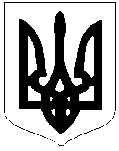 	ЛИСЯНСЬКА СЕЛИЩНА РАДА	ВИКОНАВЧИЙ КОМІТЕТ РІШЕННЯ від 23.07.2021                                смт Лисянка                                              № 84Відповідно до статей 34, 59, 73 Закону України «Про місцеве самоврядування в Україні», Сімейного кодексу України, Правил опіки та піклування, затверджених спільним  наказом Державного комітету України у справах сім’ї та молоді, Міністерства освіти України, Міністерства охорони здоров’я України і Міністерства праці та соціальної політики України від 26.05.1999 N 34/166/131/88, з метою захисту прав та інтересів повнолітніх осіб, які потребують опіки (піклування), враховуючи подані комісією з забезпечення прав та інтересів фізичних осіб, які потребують опіки та піклування матеріалів щодо встановлення піклування над Терновим Віталієм Валерійовичем, 20.08.71 р.н., виконком вирішив:Затвердити висновок комісії з забезпечення прав та інтересів фізичних осіб, які потребують опіки та піклування про встановлення піклування над Терновим Віталієм Валерійовичем, 20.08.71 р.н. (додається).Контроль за виконанням рішення покласти на першого заступника селищного голови Зарудняка О.М.Селищний голова 			 				      А.П. ПроценкоДодаток 1до рішення виконавчого комітетувід 23.07.2021 № 84ЗАТВЕРДЖЕНОрішення виконавчого комітетуЛисянської селищної  радивід 23.07.2021 р. № 84В И С Н О В О Ккомісії з забезпечення прав та інтересівфізичних осіб, які потребуютьопіки та піклування про встановлення піклуванняТерновим Віталієм Валерійовичем, 20.08.71 р.н.Розглянувши документи подані Терновим Олександром Віталійовичемдо комісії з забезпечення прав та інтересів фізичних осіб, які потребують опіки та піклування, який має бажання виконувати обов’язки піклувальника над Терновим Віталієм ВалерійовичемВстановлено:01.07.2021 р. до комісії з забезпечення прав та інтересів фізичних осіб, які потребують опіки та піклування звернулися громадяни:Терновий Олександр Віталійович, 14.03.1998 р.н., який зареєстрований та проживає за адресою: Черкаська область. Звенигородський район, смт.Лисянка, вулиця Гагаріна, 25 щодо розгляду можливості призначення його піклувальником над батьком Терновим Віталієм Валерійовичем, 20.08.1971 р.н.,Терновим Віталієм Валерійовичем, 20.08.1971 р.н., який зареєстрований та проживає за адресою: Черкаська область. Звенигородський район, смт.Лисянка, вулиця Гагаріна, 25 щодо призначення над ним піклувальником його сина Тернового Олександра Віталійовича.Терновий Віталій Валерійович, 20.08.1971 р.н. інвалід ІІ групи загального захворювання, інсульт, згідно акту оцінки потреб, має інвалідність з порушенням опорно-рухового апарату та центральної і периферичної нервової системи.Розглянувши отримані документи та враховуючи те, що Терновий Віталій Валерійович, 20.08.1971 р.н. потребує встановлення піклування через стан здоров’я, відповідно п.п.4 п.«б» ст.34 Закону України «Про місцеве самоврядування в Україні», постанови КМУ від 24.09.2008 №866 «Питання діяльності органів опіки та піклування, пов’язаної із захистом прав дитини», комісія з забезпечення прав та інтересів фізичних осіб, які потребують опіки та піклування вважає можливим та необхідним призначення Тернового Олександра Віталійовича піклувальником над Терновим Віталієм Валерійовичем.Секретар 	О.В.МакушенкоПро затвердження висновку комісії з забезпечення прав та інтересів фізичних осіб, які потребують опіки та піклування про встановлення піклуваннянад Терновим Віталієм Валерійовичем, 20.08.71 р.н.